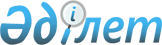 Об установлении квоты рабочих мест для трудоустройства лиц, освобожденных из мест лишения свободы и лиц, состоящих на учете службы пробации по Иртышскому району на 2019 годПостановление акимата Иртышского района Павлодарской области от 19 апреля 2019 года № 110/3. Зарегистрировано Департаментом юстиции Павлодарской области 24 апреля 2019 года № 6319
      В соответствии с подпунктом 2) пункта 1 статьи 18 Уголовно-исполнительного кодекса Республики Казахстан от 5 июля 2014 года, подпунктами 7), 8) статьи 9 Закона Республики Казахстан от 6 апреля 2016 года "О занятости населения", приказом Министра здравоохранения и социального развития Республики Казахстан от 26 мая 2016 года № 412 "Об утверждении Правил квотирования рабочих мест для трудоустройства граждан из числа молодежи, потерявших или оставшихся до наступления совершеннолетия без попечения родителей, являющихся выпускниками организаций образования, лиц, освобожденных из мест лишения свободы, лиц, состоящих на учете службы пробации", акимат Иртышского района ПОСТАНОВЛЯЕТ:
      1. Установить квоту рабочих мест:
      для трудоустройства лиц, освобожденных из мест лишения свободы, в организациях Иртышского района, независимо от организационно-правовой формы и формы собственности, согласно приложению 1;
      для трудоустройства лиц, состоящих на учете службы пробации, в организациях Иртышского района, независимо от организационно-правовой формы и формы собственности, согласно приложению 2.
      2. Контроль за исполнением настоящего постановления возложить на курирующего заместителя акима Иртышского района.
      3. Настоящее постановление вводится в действие по истечении десяти календарных дней после дня его первого официального опубликования. Квота рабочих мест для трудоустройства лиц, освобожденных из мест лишения свободы по Иртышскому району на 2019 год. Квота рабочих мест для трудоустройства лиц, состоящих на учете службы пробации
по Иртышскому району на 2019 год.
					© 2012. РГП на ПХВ «Институт законодательства и правовой информации Республики Казахстан» Министерства юстиции Республики Казахстан
				
      Аким района 

С. Батыргужинов
Приложение 1
к постановлению акимата
Иртышского района
от "19" апреля 2019 года
№ 110/3
№ п/п
Наименование организации
Списочная численность работников (человек)
Размер квоты (% списочной численности работников)
Количество рабочих мест для лиц, освобожденных из мест лишения свободы (единиц)
1
Товарищество с ограниченной ответственностью имени "Абая"
215
1%
2
2
Товарищество с ограниченной ответственностью "Опытное хозяйство "Иртышское"
152
1%
2
3
Крестьянское хозяйство "УРАЗБАЕВ"
55
1%
1Приложение 2
к постановлению акимата
Иртышского района
от "19" апреля 2019 года
№ 110/3
№ п/п
Наименование организации
Списочная численность работников (человек)
Размер квоты (% списочной численности работников)
Количество рабочих мест для лиц, состоящих на учете службы пробации (единиц)
1
Товарищество с ограниченной ответственностью имени "Абая"
215
1%
2
2
Товарищество с ограниченной ответственностью "Опытное хозяйство "Иртышское"
152
1%
2
3
Крестьянское хозяйство "УРАЗБАЕВ"
55
1%
1